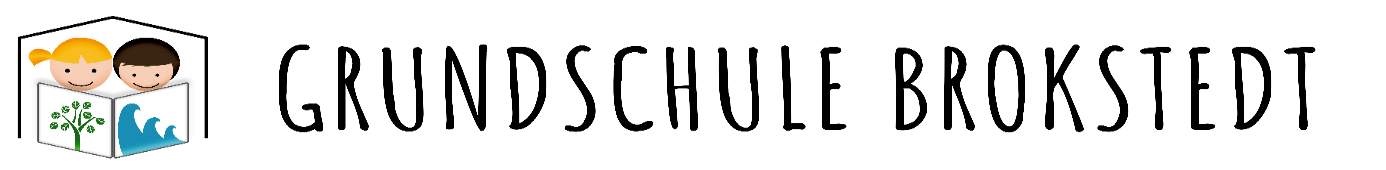 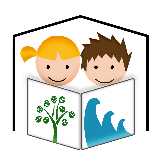 mit Außenstelle Hennstedt                        24616 Brokstedt, Schulstr. 11     Tel. 04324-88655    Grundschule.Brokstedt@schule.landsh.deAnmeldung für die Angebote der Offenen Ganztagsschulefür das ____ Schulhalbjahr __________Herr – Frau – Eheleute als Erziehungsberechtigte___________________________________________Nachname, Vorname(n)___________________________________________Straße			                Hausnummer___________________________________________Postleitzahl			   Orttelefonisch erreichbar unter (für evtl. Notfälle):______________________________________________________________________________________________________________________________________Auf der Grundlage der Richtlinie vom 27.12.2016 sowie der Entgeltordnung für die Teilnahme an den Angeboten der Offenen Ganztagsschule an der Grundschule Brokstedt u.U. wird das Kind:______________________________________		__________________Vor- und Nachname des Kindes						 Klasse_____________________________Geburtsdatum	für die Teilnahme an den Angeboten der Offenen Ganztagsschule in der Grundschule Brokstedt, Schulstraße 11, 24616 Brokstedt verbindlich angemeldet.Anmeldung für die Angebote der Offenen Ganztagsschule derGrundschule Brokstedt für das ___ Schulhalbjahr __________Beginn der Teilnahme an den Angeboten: __________     Name des Kindes: __________________________Die Teilnahme an der Betreuung des Schülers kann individuell vereinbart werden. Bitte kreuzen Sie hierfür die entsprechenden Möglichkeiten an. Für die Nutzung der Früh-/ Mittagsbetreuung an bis zu drei Tagen/ Woche ist ein monatliches Entgelt in Höhe von 25,00 € pro Kind zu zahlen und an vier bzw. fünf Tagen/ Woche ist ein monatliches Entgelt in Höhe von 35,00 € pro Kind zu zahlen.Auf Wunsch kann zum Preis von 3,10 Euro pro Menü inkl. Nachtisch ein Mittagessen bestellt werden.	         O	Das Mittagessen wird für mein Kind an den Betreuungstagen gewünscht.		O 	Mein Kind darf nach dem Ganztagsangebot grundsätzlich alleine nach Hause gehen.O	Mein Kind darf allein zum Bahnhof gehen, um mit dem Bus/ der Bahn nach Hause zu fahren.O	Mein Kind darf nach dem Ganztagsangebot nicht alleine nach Hause gehen. Es wird von                     mir/ uns bzw. __________________________________________________ abgeholt.Sonstige Bemerkungen (z.B. Kostenübernahme durch Jugendamt, u.s.w.): Das Entgelt für die Betreuung ist monatlich im Voraus am 3. des jeweiligen Monats in einer Summe fällig. Für den Abruf von Ihrem Konto füllen Sie bitte das beigefügte SEPA-Lastschriftmandat aus und geben dieses mit der Anmeldung unterschrieben in der Grundschule ab. Die Anmeldung Ihres Kindes kann nur bei einer gleichzeitigen Erteilung eines SEPA-Lastschriftmandates erfolgen.O	Ich habe/ Wir haben bereits ein SEPA-Lastschriftmandat für die Teilnahme an dem Angebot der Offenen Ganztagsschule an der Grundschule Brokstedt abgegeben.Mit der Unterschrift erkenne ich/ erkennen wir die Richtlinie für die Teilnahme an den Angeboten der Offenen Ganztagsschule an der Grundschule Brokstedt vom 27.12.2016 sowie die Entgeltordnung vom 22.01.2018 mit Wirkung vom 01.08.2017 des Schulverbandes Brokstedt und Umgebung für das Angebot der Offenen Ganztagsschule an der Grundschule Brokstedt an.Datum:					Unterschrift:						MontagO 	Frühbetreuung 7.00 – 8.00 UhrO 	Betreuung 12.00 - 13.00 UhrO 	Betreuung 13.00 - 14.00 UhrO 	Betreuung 14.00 - 15.00 UhrDonnerstagO 	Frühbetreuung 7.00 – 8.00 UhrO 	Betreuung 12.00 - 13.00 UhrO 	Betreuung 13.00 - 14.00 UhrO 	Betreuung 14.00 - 15.00 UhrDienstagO 	Frühbetreuung 7.00 – 8.00 UhrO 	Betreuung 12.00 - 13.00 UhrO 	Betreuung 13.00 - 14.00 UhrO 	Betreuung 14.00 - 15.00 UhrFreitagO 	Frühbetreuung 7.00 – 8.00 UhrO 	Betreuung 12.00 - 13.00 UhrO 	Betreuung 13.00 - 14.00 UhrMittwochO 	Frühbetreuung 7.00 – 8.00 UhrO 	Betreuung 12.00 - 13.00 UhrO 	Betreuung 13.00 - 14.00 UhrO 	Betreuung 14.00 - 15.00 UhrFreitag          Holz-Technik-Kurs  O           Klasse 1+2    14.00 – 15.30 UhrO           Klasse 3+4    15.30 – 17.00 UhrFür die Teilnahme am Kurs fällt kein Entgelt an.Die Materialkosten belaufen sich auf 50 € / Schuljahr.